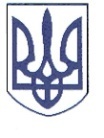 РЕШЕТИЛІВСЬКА МІСЬКА РАДАПОЛТАВСЬКОЇ ОБЛАСТІРОЗПОРЯДЖЕННЯ	20 лютого 2024 року                   м. Решетилівка                                                № 36Про утворення Ради з питаньвнутрішньо переміщених осібКеруючись статтями 26, 34 Закону України ,,Про місцеве самоврядування в Україні”, відповідно до підпункту 2 пункту 27 Стратегічної цілі 4 ,,Сприяння інтеграції внутрішньо переміщених осіб шляхом створення умов для розвитку потенціалу, посилення спроможності приймаючих територіальних громад”, Операційного плану заходів з реалізації у 2023-2025 роках Стратегії державної політики щодо внутрішньо переміщених осіб на період до 2025 року, затвердженого розпорядженням Кабінету Міністрів України від 07 квітня 2023 року №312-р, з метою створення публічного простору для посилення соціальної згуртованості та повноцінної інтеграції внутрішньо переміщених осіб, врегулювання діяльності консультативно-дорадчого органу з питань внутрішньо переміщених осіб,ЗОБОВ’ЯЗУЮ:Утворити Раду з питань внутрішньо переміщених осіб при Решетилівській міській раді.Затвердити Положення про Раду з питань внутрішньо переміщених осіб при Решетилівській міській раді, додається.Затвердити, строком на два роки, персональний склад Ради внутрішньо переміщених осіб при Решетилівській міській раді, додається.Міський голова							Оксана ДЯДЮНОВАЗАТВЕРДЖЕНОрозпорядження міського голови20 лютого 2024 року № 36ПОЛОЖЕННЯпро Раду з питань внутрішньо переміщених осібпри Решетилівській міській раді1. Рада з питань внутрішньо переміщених осіб при Решетилівській міській раді (далі - Рада) є консультативно-дорадчим органом при Решетилівській міській раді, який утворюється на підставі розпорядження голови Решетилівської ради для участі у реалізації регіональної політики у сфері забезпечення та захисту прав та інтересів внутрішньо переміщених осіб, сприяння діяльності Решетилівської територіальної громади у розвитку ефективних механізмів їх адаптації та інтеграції.2. Рада у своїй діяльності керується Конституцією і законами України, указами Президента України, постановами Верховної Ради України, актами Кабінету Міністрів України, розпорядженнями голови Решетилівської міської ради, Положенням про неї та іншими актами законодавства.3. Діяльність Ради ґрунтується на принципах верховенства права, законності, гласності, прозорості, колегіальності, гендерної рівності та інклюзивності.4. Основними завданнями Ради є:1) сприяння в реалізації громадянських і політичних прав внутрішньо переміщених осіб, залучення їх до процесу розроблення нормативних актів та контролю за їх виконанням;2) сприяння забезпеченню і захисту прав та інтересів внутрішньо переміщених осіб з питань соціального захисту, забезпечення житлом та зайнятості, психосоціальної, медичної та правової допомоги та з інших питань;3) сприяння діяльності територіальної громади у розвитку ефективних механізмів адаптації та інтеграції внутрішньо переміщених осіб;4) організаційна, методична та консультативна підтримка суб’єктів господарювання, які в установленому законодавством порядку перемістили свої виробничі потужності та активи;5) сприяння залученню внутрішньо переміщених осіб до вирішення питань місцевого значення, зокрема шляхом їх залучення до участі в робочих групах, комісіях, інших консультативно-дорадчих органах з метою розроблення місцевих програм у сфері захисту прав та інтересів внутрішньо переміщених осіб, соціального захисту, зайнятості населення, забезпечення житлових та майнових прав;6) сприяння залученню вітчизняних та іноземних інвесторів, громадських та міжнародних об’єднань для розвитку інфраструктури та можливостей в Решетилівській територіальній громаді;7) подання пропозицій та рекомендацій щодо розвитку державно-приватного партнерства для вирішення питань адаптації та інтеграції внутрішньо переміщених осіб в Решетилівській територіальній громаді;8) подання пропозицій щодо прийняття нових та внесення змін до діючих нормативно- правових актів у сфері захисту прав та інтересів внутрішньо переміщених осіб;9) вивчення стану виконання законів та інших нормативно-правових актів у сфері захисту прав та інтересів внутрішньо переміщених осіб та подання пропозицій з метою забезпечення їх реалізації;10) налагодження співпраці з місцевими органами виконавчої влади, органами місцевого самоврядування, підприємствами, установами, організаціями незалежно від форми власності, представниками громадських об’єднань, міжнародних і наукових організацій, засобів масової інформації, інших інститутів громадянського суспільства, фізичними та юридичними особами з питань захисту прав та інтересів внутрішньо переміщених осіб;11) проведення моніторингу стану виконання місцевими органами виконавчої влади повноважень у сфері забезпечення та захисту прав та інтересів внутрішньо переміщених осіб;12) сприяння в застосуванні принципів гендерної рівності у процесі реалізації політик на регіональному та місцевому рівні для розвитку соціальної згуртованості, зменшення напруги та ризиків виникнення конфліктів між Решетилівською територіальною громадою та внутрішньо переміщеними особами.5. Рада відповідно до покладених на неї завдань:1) розглядає питання щодо захисту прав та інтересів внутрішньо переміщених осіб;2) розробляє та пропонує до розгляду відповідним органам проекти місцевих програм підтримки суб’єктів господарювання, які в установленому законодавством порядку перемістили свої виробничі потужності та активи;3) не рідше ніж один раз на рік готує та подає Решетилівській міській раді план своєї діяльності, пропозиції та рекомендації у сфері забезпечення та захисту прав та інтересів внутрішньо переміщених осіб, які оприлюднюються на офіційному веб-сайті Решетилівської міської ради або в інший прийнятний спосіб;4) проводить аналіз ефективності реалізації місцевої політики у сфері захисту прав та інтересів внутрішньо переміщених осіб;5) сприяє правовій поінформованості внутрішньо переміщених осіб та проведенню інформаційних кампаній, спрямованих на роз’яснення ключових питань, пов’язаних з підтримкою внутрішньо переміщених осіб з боку держави та Решетилівської територіальної  громади;6) готує та подає відповідним органам для розгляду пропозиції та рекомендації у сфері забезпечення та захисту прав та інтересів внутрішньо переміщених осіб;7) інформує громадськість про свою діяльність, ухвалені пропозиції, рекомендації та стан їх виконання;8) співпрацює з органами місцевого самоврядування, громадськими об’єднаннями, підприємствами, установами та організаціями незалежно від форми власності, міжнародними та національними об’єднаннями, представництвами в Україні міжнародних гуманітарних організацій, благодійними організаціями, організаціями та установами, що залучають до своєї діяльності волонтерів, волонтерами, фізичними та юридичними особами тощо;9) сприяє залученню коштів на підтримку та розвиток Решетилівської територіальної громади;10) надає організаційну, методичну та консультативну підтримку у розробленні місцевих та регіональних програм у бюджетній сфері та щодо забезпечення житлом внутрішньо переміщених осіб;11) підтримує та організовує заходи, спрямовані на виконання завдань Ради (семінари, конференції, засідання тощо).6. Рада має право:1) отримувати в установленому порядку від органів місцевого самоврядування, підприємств, установ та організацій незалежно від форми власності інформацію та документи, необхідні для виконання покладених на Раду завдань;2) залучати представників органів місцевого самоврядування, підприємств, установ, організацій незалежно від форми власності (за погодженням з їх керівниками), а також незалежних експертів (за згодою) до розгляду питань, що належать до компетенції Ради;3) подавати відповідним органам пропозиції та рекомендації у сфері захисту прав та інтересів внутрішньо переміщених осіб;4) розглядати звернення внутрішньо переміщених осіб та пропозиції громадських об’єднань з питань, що належать до її компетенції;5) співпрацювати з іншими радами з питань внутрішньо переміщених осіб;6) ініціювати проведення та брати участь у конференціях, семінарах, нарадах з питань захисту прав та інтересів внутрішньо переміщених осіб;7) утворювати для виконання покладених на Раду завдань робочі групи, комісії.7. Склад Ради утворюється у кількості 18 осіб, з яких чисельність представників Решетилівської міської ради, становить шість осіб, внутрішньо переміщених осіб - дванадцять.До складу Ради, утвореної при Решетилівській міській раді, входять за посадою працівники структурних підрозділів з питань соціального захисту населення, служби у справах дітей, охорони здоров’я, освіти і науки, житлово-комунального господарства, економічного розвитку.До складу Ради входять внутрішньо переміщені особи, місцем фактичного проживання яких згідно з довідкою про взяття на облік внутрішньо переміщеної особи є адміністративно- територіальна одиниця, яка є адресою останнього задекларованого/зареєстрованого місця проживання внутрішньо переміщеної особи, на юрисдикцію якої поширюються повноваження Решетилівської міської ради, в тому числі які є представниками суб’єктів господарювання, які в установленому законодавством порядку перемістили свої виробничі потужності та  активи.До складу Ради входять по одному представнику від громадських об’єднань.8. Персональний склад Ради затверджується розпорядженням міського голови з числа осіб, які відповідають вимогам до членів Ради та виявили бажання брати участь у діяльності Ради.Відбір членів Ради здійснюється на підставі поданих документів до Решетилівської міської ради внутрішньо переміщеними особами та представниками громадських об’єднань документів в електронній та/або паперовій формі, а саме:1) заяви у довільній формі;2) документа, що посвідчує особу та підтверджує громадянство України, або відображення в електронній формі інформації, що міститься у документах, що посвідчують особу та підтверджують громадянство України, сформованих засобами Єдиного державного веб-порталу електронних послуг, зокрема з використанням мобільного додатка Порталу Дія (Дія) або єДокумент;3) документа про освіту (за наявності);4) відомостей про контактний номер телефону та адресу електронної пошти кандидата (за наявності);5) довідки про взяття на облік внутрішньо переміщеної особи або електронної довідки, яка підтверджує факт внутрішнього переміщення і взяття на облік такої особи, на електронному носії, критерії якого підтримують використання мобільного додатка Порталу Дія (Дія) (за наявності технічної можливості), або листа громадського об’єднання щодо включення до складу Ради представника громадського об’єднання. Решетилівська міська рада оприлюднює на своєму офіційному веб-сайті та/або в інший прийнятний спосіб не пізніше ніж за 15 календарних днів до затвердження персонального складу Ради повідомлення про формування складу Ради.Документи щодо включення осіб до складу Ради подаються до Решетилівської міської ради, за адресою та у строк, визначені в оголошенні про формування складу Ради.Для затвердження персонального складу Ради уповноважена посадова особа виконавчого комітету Решетилівської міської ради приймає та узагальнює подані кандидатами документи, готує та подає на погодження міському голові пропозиції щодо персонального складу Ради.Основними критеріями відбору кандидатів у члени Ради, які оцінює Решетилівська міська рада є бажання працювати на громадських засадах, активна участь у громадській діяльності, відповідність високим стандартам доброчесності, відсутність конфлікту інтересів,  наявність особистих досягнень або реалізованих проектів у сфері захисту внутрішньо переміщених осіб, наявність конкретних пропозицій щодо особистого вкладу в реалізацію мети та завдань Ради.Зміни до складу Ради вносяться розпорядженням міського голови за поданням голови Ради.Дострокове припинення повноважень члена Ради є підставою для внесення змін до складу Ради.9. Діяльність Ради може бути припинена достроково на підставі розпорядження міського голови  в разі:1) якщо засідання Ради не проводяться протягом двох кварталів поспіль;2) якщо за підсумками відповідного року діяльності Ради встановлено факт невиконання нею без поважних причин більше 60 відсотків заходів, передбачених річним планом її роботи;3) ухвалення відповідного рішення на її засіданні;4) реорганізації Решетилівської міської ради.10. Склад Ради затверджується строком на два роки. Особа може бути призначена членом Ради не більше ніж на два строки повноважень поспіль.11. Раду очолює голова, який обирається її членами з числа внутрішньо переміщених осіб,  які входять до складу Ради. Голова Ради має заступника.Повноваження голови Ради припиняються за рішенням Ради у разі подання ним відповідної заяви, припинення його членства у Раді або висловлення йому недовіри Радою.У разі припинення повноважень голови Ради до обрання нового голови його обов’язки виконує заступник голови Ради, якщо інше не передбачено її рішенням.12. Голова Ради:1) організовує діяльність Ради;2) ініціює проведення засідань Ради, керує їх підготовкою;3) головує на засіданнях Ради;підписує протоколи засідань;4) представляє Раду у відносинах з місцевими органами виконавчої влади, органами місцевого самоврядування, установами, підприємствами, організаціями незалежно від форми власності, засобами масової інформації тощо;5) здійснює інші повноваження, що належать до компетенції Ради.13. Заступник голови Ради:1) контролює виконання плану роботи Ради в межах повноважень;2) вносить пропозиції щодо утворення робочих груп та комісій;3) організовує вивчення та дослідження громадської думки;4) у разі відсутності голови головує на засіданні Ради;5) виконує інші повноваження, що належать до компетенції Ради.14. Секретар Ради обирається з числа членів Ради на її засіданні. Секретар відповідає за  організаційне забезпечення та інформаційну підтримку діяльності Ради, зокрема:1) інформує членів Ради про дату, місце і час засідань;2) забезпечує ведення та збереження документації;3) веде та підписує протоколи засідань;4) готує та розсилає за належністю документи;5) виконує інші повноваження щодо представництва та організації діяльності Ради.15. Члени Ради виконують свої обов’язки на громадських засадах.16. Члени Ради мають право:1) ознайомлюватися з матеріалами і документами до засідання;2) ініціювати розгляд питань на чергових та позачергових засіданнях;3) брати участь у голосуванні;4) вносити зміни до проектів пропозицій та рекомендацій;5) брати участь у роботі робочих груп, комісій;6) достроково припинити свої повноваження, звернувшись з відповідною заявою до голови Ради.Члени Ради мають право доступу в установленому порядку до приміщень Решетилівської міської ради, а також право участі в засіданнях даного органу із розгляду питань, що належать до компетенції Ради.16. Повноваження члена Ради припиняються достроково у порядку, визначеному цим Положенням:1) у разі його відсутності на засіданнях без поважних причин двічі поспіль;2) за письмовою заявою про рішення вийти з її складу;3) у разі скасування державної реєстрації громадського об’єднання, яке провадить діяльність у сфері забезпечення та захисту прав внутрішньо переміщених осіб;4) у разі набрання законної сили обвинувальним вироком суду щодо члена Ради.17. Рада провадить свою діяльність відповідно до затверджених нею планів роботи.18. Основною формою роботи Ради є засідання. Головуючим на засіданні є голова Ради, а в разі його відсутності - заступник.Пропозиції щодо розгляду питань на засіданні вносять голова Ради, заступник голови Ради, секретар та члени Ради.Секретар Ради забезпечує підготовку матеріалів для розгляду на засіданні.19. Засідання Ради вважається правоможним, якщо на ньому присутні більш як половина її членів.Голова Ради може прийняти рішення про проведення засідання у режимі реального часу з використанням відповідних технічних засобів, зокрема через Інтернет, або про участь члена  Ради у засіданні в такому режимі.20. За запрошенням голови Ради у засіданнях можуть брати участь інші особи.21. Засідання можуть бути чергові (проводяться не рідше одного разу на квартал) та позачергові (скликаються головою Ради на вимогу не менше однієї третини від загальної кількості членів Ради).Повідомлення про скликання засідання Ради, зокрема позачергового, доводяться до відома кожного її члена не пізніше ніж за п’ять робочих днів до початку засідання, а також оприлюднюються на відповідному офіційному веб-сайті Решетилівської міської ради.22. На своїх засіданнях Рада розглядає запропоновані членами Ради, місцевими органами виконавчої влади, органами місцевого самоврядування, підприємствами, установами та організаціями незалежно від форми власності, представниками міжнародних і наукових організацій, громадських об’єднань, фізичними та юридичними особами тощо пропозиції та рекомендації з питань, що належать до її компетенції.За результатами розгляду пропозиції та рекомендації можуть бути схвалені Радою. Пропозиції та рекомендації вважаються схваленими, якщо за них проголосувала більше ніж половина членів Ради, присутніх на її засіданні.У разі рівного розподілу голосів вирішальним є голос головуючого на засіданні.Пропозиції та рекомендації, схвалені Радою, фіксуються у протоколі, який підписується головуючим на засіданні та секретарем і протягом трьох робочих днів надсилається членам Ради та до виконавчого комітету Решетилівської міської ради для розгляду у десятиденний строк.Член Ради, який не підтримує пропозиції (рекомендації), може викласти у письмовій формі свою окрему думку, що додається до протоколу засідання.23. Виконавчий комітет Решетилівської міської ради здійснює організаційне, інформаційне, матеріально- технічне забезпечення діяльності Ради.24. Рада в обов’язковому порядку інформує Решетилівську міську раду та громадськість про свою роботу шляхом розміщення на офіційному веб-сайті та оприлюднення в інший прийнятний спосіб регламенту, плану роботи, протоколів засідань щодо схвалених пропозицій та рекомендацій, інформації про їх виконання, щорічних звітів про діяльність тощо, а також інформації про керівний склад, склад робочих груп, комісій із зазначенням контактних даних Ради (телефону, адреси для листування, електронної пошти тощо) для комунікації з питань, що належать до її компетенції.25. Пропозиції та рекомендації Ради можуть бути реалізовані шляхом подання схвалених пропозицій та рекомендацій до виконавчого комітету Решетилівської міської ради.Начальник відділу сім’ї, соціальногозахисту та охорони здоров’явиконавчого комітету міськради					Дмитро МОМОТЗАТВЕРДЖЕНОрозпорядження міського голови20 лютого 2024 року № 36СКЛАДРади з питань внутрішньо переміщених осібпри Решетилівській міській радіНачальник відділу сім’ї, соціальногозахисту та охорони здоров’явиконавчого комітету міськради					Дмитро МОМОТ№ п/пПрізвище та ім’яСтатус1Дядюнова Оксанавнутрішньо переміщена особа, голова Решетилівської міської ради, голова Ради 2Момот Дмитроначальник відділу сім’ї, соціального захисту та охорони здоров’я  виконавчого комітету Решетилівської міської ради, заступник голови Ради 3Мовчан Оленавнутрішньо переміщена особа, секретар РадиЧлени РадиЧлени РадиЧлени Ради4Акіньшина Тетянавнутрішньо переміщена особа5Березова Ларисавнутрішньо переміщена особа6Будник Вікторіявнутрішньо переміщена особа7Гмиря Юліяначальник служби у справах дітей  виконавчого комітету Решетилівської міської ради8Довженко Олександрвнутрішньо переміщена особа9Дядюх Олесявнутрішньо переміщена особа10Зінченко Ольгавнутрішньо переміщена особа11Костогриз Алланачальник відділу освіти Решетилівської міської ради12Лисак Наталіявнутрішньо переміщена особа13Радченко Оленавнутрішньо переміщена особа14Романов Андрійначальник відділу економічного розвитку, торгівлі та залучення інвестицій виконавчого комітету Решетилівської міської ради15Попова Катеринавнутрішньо переміщена особа16Тищенко Сергійначальник відділу житлово-комунального господарства, транспорту, зв’язку та з питань охорони праці  виконавчого комітету Решетилівської міської ради17Хиль Оксанадиректор Центру надання соціальних послуг Решетилівської міської ради18Шоломіцький Олександрвнутрішньо переміщена особа